В соответствии с Федеральным законом от 29 декабря 2012 года № 273-ФЗ «Об образовании в Российской Федерации», Федеральным законом от 6 октября 2003 года № 131-ФЗ «Об общих принципах организации местного самоуправления в Российской Федерации», Уставом города Канаш, Администрация города Канаш Чувашской Республики постановляет:1. Утвердить прилагаемое Положение об обеспечении содержания зданий и сооружений муниципальных образовательных учреждений, обустройства прилегающих к ним территорий города Канаш Чувашской Республики.2. Контроль за исполнением данного постановления возложить на заместителя главы по вопросам социальной политики-начальника МКУ «Отдел образования и молодежной политики администрации города Канаш Чувашской Республики» Суркову Н.В.3. Настоящее постановление вступает в силу после его официального опубликования и распространяется на правоотношения, возникшие с 01 января 2023 года.Глава администрации города                                                                                          В.Н. МихайловУтверждено постановлением администрации города Канаш Чувашской Республики от «____»______________2023г. №Положение об обеспечении содержания зданий и сооружений муниципальных образовательных учреждений города Канаш Чувашской Республики, обустройства прилегающих к ним территорий1. Общие положения1.1. Настоящее Положение разработано в соответствии с п.5 ч. 1 ст. 9 Федерального закона Российской Федерации от 29 декабря 2012 года № 273-ФЗ «Об образовании в Российской Федерации», с целью регламентации обеспечения зданий и сооружений образовательных учреждений, обустройства прилегающих к ним территорий.1.2. Организация работы по обеспечению содержания зданий и сооружений муниципальных образовательных учреждений, обустройства прилегающих к ним территорий осуществляется на основании и в соответствии с законодательством Российской Федерации.2. Требования к содержанию зданий и сооружений2.1. Администрация города Канаш передает образовательным учреждениям в оперативное управление недвижимое имущество, необходимое для осуществления установленных уставами образовательных учреждений видов деятельности. Имущество передается образовательному учреждению на основании договора оперативного управления и акта приема-передачи к нему.2.2. Имущество образовательного учреждения, закрепленное за ним на праве оперативного управления, является муниципальной собственностью города Канаш Чувашской Республики.2.3. При осуществлении оперативного управления имуществом образовательное учреждение обязано: 2.3.1.Использовать закрепленное за ним на праве оперативного управления имущество эффективно и строго по целевому назначению.2.3.2. Не допускать ухудшения технического состояния имущества, кроме случаев нормативного износа в процессе эксплуатации.2.3.3. Осуществлять капитальный и текущий ремонт закрепленного за ним имущества.2.3.4.Согласовать с администрацией города Канаш сделки с имуществом (аренда, безвозмездное пользование, залог, иной способ распоряжаться имуществом, приобретенным за счет средств, выделенных по смете на приобретение такого имущества).2.3.5. До заключения договора аренды на закрепленное за ним имущество получить экспертную оценку последствий такого договора для обеспечения образования, воспитания, развития, отдыха и оздоровления детей, оказания им медицинской, лечебно-профилактической помощи, социальной защиты и социального обслуживания детей, проводимую соответствующей экспертной комиссией на уровне города. Договор аренды не может заключаться, если в результате экспертной оценки установлена возможность ухудшения условий (ст. 13 Федерального закона от 24 июля 1998 года № 124-ФЗ «Об основных гарантиях прав ребенка в Российской Федерации»).2.4. Договор аренды может быть признан недействительным по основаниям, установленным гражданским законодательством.2.5. Имущество, приобретенное образовательным учреждением за счет средств, выделенных по смете, поступает в оперативное управление образовательного учреждения в порядке, установленном Гражданским кодексом Российской Федерации и иными правовыми актами. 2.6. Право оперативного управления имуществом прекращается по основаниям и в порядке, предусмотренном Гражданским кодексом Российской Федерации, иными правовыми актами.2.7. При наличии технического заключения (экспертизы) специализированной организации о ветхости или аварийности зданий эксплуатация данных объектов прекращается. 2.8. Организация контроля за содержанием зданий и сооружений в исправном техническом состоянии возлагается на руководителей муниципальных образовательных организаций.2.9. На основании данного положения образовательные учреждения разрабатывают порядок проведения плановых и внеплановых осмотров, эксплуатируемых ими зданий и сооружений. В порядке определяются количество и состав комиссий по смотрам, перечень зданий и сооружений. Плановые осмотры зданий и сооружений организуются два раза в год – весенние и осенние осмотры. 2.10. Все здания и сооружения образовательного учреждения закрепляются приказом руководителя муниципального образовательного учреждения за лицом, ответственным за эксплуатацию.2.11. Лицо, ответственное за эксплуатацию здания, обязано обеспечить:2.11.1. Техническое обслуживание (содержание) здания, включающее в себя контроль по состоянию здания, поддержание его в исправности, работоспособности, наладке и регулированию инженерных систем.2.11.2. Осмотры зданий в весенний и осенний период, подготовку к сезонной эксплуатации.2.12. Весенние осмотры для проверки технического состояния зданий сооружений, инженерного и технического оборудования, прилегающей территории проводятся после окончания эксплуатации в зимних условиях сразу после таяния снега, когда здания, сооружения и прилегающая к ним территория могут быть доступны для осмотра. Результаты работы комиссии по плановым осмотрам зданий и сооружений оформляются актами, по формам установленным приложениями № 1, №2 к положению.2.13. В ходе осенних осмотров проверку готовности зданий и сооружений к эксплуатации в зимних условиях проводят до начала отопительного сезона, к этому времени должна быть завершена подготовка зданий и сооружений к эксплуатации в зимних условиях. 2.14.Внеплановые осмотры зданий и сооружений проводятся после аварий техногенного характера и стихийных бедствий (ураганных ветров, ливней, снегопадов, наводнений).2.15. Результаты работы комиссии по внеплановому осмотру зданий и сооружений оформляются актом по форме, установленной приложением № 3 к положению. В случае тяжелых последствий воздействия на здания и сооружения неблагоприятных факторов, осмотры зданий и сооружений проводятся в соответствии с Приказом Минстроя России от 6 декабря 1994 года № 17-48 «О порядке расследования причин аварий зданий и сооружений на территории Российской Федерации».2.16. Частичные осмотры зданий и сооружений проводятся с целью обеспечения постоянного наблюдения за правильной эксплуатацией объектов.2.17. Календарные сроки плановых осмотров зданий и сооружений устанавливаются в зависимости от климатических условий.2.18. В случае обнаружения во время осмотров зданий дефектов, деформации конструкций (трещины, разломы, выпучивания, осадка фундамента, другие дефекты) и оборудования лицо, ответственное за эксплуатацию здания, докладывает о неисправностях и деформации руководителю образовательной организации. На основании актов осмотров руководителями образовательных организаций разрабатываются мероприятия по устранению выявленных недостатков с указанием сроков и ответственных лиц за их выполнение, а также выдаются задания и поручения лицам, назначенным ответственными за эксплуатацию зданий и сооружений.2.19. Результаты осмотров (неисправности и повреждения) лицо, ответственное за эксплуатацию зданий, сооружений, отражает в журнале учета технического состояния зданий по форме согласно приложению №4 к положению, который предъявляется комиссиям по проведению плановых проверок.2.20. Готовность образовательного учреждения к новому учебному году определяется после проверки специальной комиссией по приемке ее готовности к началу учебного года.По итогам приемки составляется акт готовности образовательного учреждения.3. Требования к обустройству прилегающей к образовательной организации территории3.1. Образовательное учреждение обязано осуществлять мероприятия по поддержанию надлежащего санитарно-экологического состояния закрепленной территории.3.2. Территории образовательных учреждений должны быть ограждены по всему периметру и озеленены согласно санитарно-эпидемиологическим требованиям и нормам.3.3. Территории образовательных учреждений должны быть без ям и выбоин, ровными и чистыми. Дороги, подъезды, проходы к зданиям, сооружениям, пожарным водоемам, гидрантам, используемым для целей пожаротушения, а также подступы к пожарным стационарным лестницам должны быть всегда свободными, содержаться в исправном состоянии, иметь твердое покрытие, а зимой быть очищенными от снега и льда.3.4. Территории образовательных учреждений должны своевременно очищаться от мусора, опавших листьев, сухой травы и других видов загрязнений. Твердые отходы, мусор следует собирать на специально выделенных площадках в контейнеры, а затем вывозить.4. Контроль за техническим состоянием зданий и сооружений4.1. Контроль за техническим состоянием зданий и сооружений осуществляется в следующем порядке:4.1.1. Плановые осмотры, в ходе которых проверяется техническое состояние зданий и сооружений в целом, включая конструкции, инженерное оборудование и внешнее благоустройство.4.1.2. Внеплановые осмотры, в ходе которых проверяются здания и сооружения в целом или их отдельные конструктивные элементы, подвергшиеся воздействию неблагоприятных факторов.4.1.3. Частичные осмотры, в ходе которых проверяется техническое состояние отдельных конструктивных элементов зданий и сооружений, отдельных помещений, инженерных систем в целом или по отдельным их видам, элементов внешнего благоустройства.4.2. При плановых осмотрах зданий и сооружений проверяются:4.2.1. Внешнее благоустройство.4.2.2. Фундаменты и подвальные помещения, встроенные котельные, насосные, тепловые пункты, инженерные устройства и оборудование.4.2.3. Ограждающие конструкции и элементы фасада (балконы, лоджии, эркеры, козырьки, архитектурные детали, водоотводящие устройства).4.2.4. Кровли, чердачные помещения и перекрытия, надкровельные вентиляционные и дымовые трубы, коммуникации и инженерные устройства, расположенные в чердачных и кровельных пространствах.4.2.5. Поэтажно перекрытия, капитальные стены и перегородки внутри помещений санузлы, санитарно-техническое и инженерное оборудование.4.2.6. Строительные конструкции и несущие элементы технологического оборудования.4.2.7. Соблюдение габаритных приближений.4.2.8. Наружные коммуникации и их обустройства.4.2.9. Противопожарные устройства.4.2.10. Прилегающая территория.4.3. Особое внимание при проведении плановых, внеплановых и частичных осмотров обращается на следующие сооружения и конструкции:4.3.1. Сооружения и конструкции, подверженные вибрирующим и другим динамическим нагрузкам, расположенные на просадочных территориях, а также на крупнопанельные здания первых массовых серий, ветхие и аварийные здания и сооружения, объекты, имеющие износ несущих конструкций свыше 60%.4.3.2. Конструкции, лишенные естественного освещения и проветривания, подверженные повышенному увлажнению или находящиеся в других условиях, не соответствующих техническим и санитарным нормативам.4.3.3. Выполнение замечаний и поручений, выданных предыдущими плановыми проверками.4.4. Построенные и реконструированные здания и сооружения в первый год их эксплуатации дополнительно проверяются на соответствие выполненных работ строительным нормам и правилам.4.5. В случаях обнаружения деформаций, промерзаний, сильных протечек, сверхнормативной влажности, звукопроводности, вибрации, других дефектов, наличие которых и их развитие могут привести к снижению несущей способности или потере устойчивости конструкций, нарушению нормальных условий работы образовательной организации, эксплуатации технологического и инженерного оборудования, комиссии определяют меры по обеспечению безопасности людей.Оформленные акты осмотра направляются в течение одного дня вышестоящей организации (учредителю образовательной организации).4.6. Для определения причин возникновения дефектов, проведения технической экспертизы, взятия проб и инструментальных исследований, а также в других необходимых случаях комиссии по осмотру зданий и сооружений могут привлекать специалистов соответствующей квалификации (лицензированные организации или частные лица), назначать сроки и определять состав специальной комиссии по детальному обследованию здания или сооружения.4.7. В зданиях и сооружениях, где требуется дополнительный контроль за техническим состоянием этих зданий и сооружений или их отдельных конструктивных элементов, комиссии по плановым или внеплановым осмотрам вправе установить особый порядок постоянных наблюдений, обеспечивающий безопасные условия их эксплуатации.4.8. По результатам осмотров устраняются обнаруженные отклонения от нормативного режима эксплуатации зданий и сооружений, в частности, неисправность механизмов открывания окон, дверей, ворот, фонарей, повреждения наружного остекления, водосточных труб и желобов, отмосток, ликвидация зазоров, щелей и трещин, выполняются другие работы текущего характера.4.9. По результатам осмотров оформляются акты, на основании которых руководитель образовательной организации дает поручения об устранении выявленных нарушений, при необходимости обращается в МКУ «Отдел образования и молодежной политики администрации города Канаш Чувашской Республики».5. Финансовое обеспечение содержания зданий и сооружений образовательных организаций, обустройства прилегающих к ним территорий5.1. Финансовое обеспечение содержания зданий и сооружений образовательных учреждений, обустройства прилегающих к ним территорий осуществляется за счет средств бюджета города Канаш.5.2. Финансовое обеспечение содержания зданий и сооружений образовательных организаций, обустройства прилегающих к ним территорий содержит следующие виды расходов:5.2.1. Приобретение коммунальных услуг.5.2.2. Оплата договоров на выполнение работ, оказание услуг, связанных с содержанием (работы и услуги, осуществляемые с целью поддержания и (или) восстановления функциональных, пользовательских характеристик объекта образования), обслуживанием, ремонтом зданий образовательных организаций, находящихся на праве оперативного управления.5.2.3. Оплата арендной платы в соответствии с заключенными договорами аренды (субаренды, имущественного найма, проката) объектов образовательных учреждений.5.3. Распределение бюджетных ассигнований на обеспечение содержания зданий и сооружений образовательных организаций, обустройство прилегающих к ним территорий осуществляется МКУ «Отдел образования и молодежной политики администрации города Канаш Чувашской Республики».Приложение 1
к Положению об обеспечении
содержания зданий и сооружений
муниципальных образовательных учреждений, обустройства прилегающих к ним территорийАКТ ОБЩЕГО ВЕСЕННЕГО ОСМОТРА ЗДАНИЯ(СООРУЖЕНИЯ)_________________________	                    "___" _______________ г.
             (населенный пункт)1. Название здания (сооружения)_________________________________________________________________________________________________________
2. Адрес ____________________________________________________________3.Владелец (балансодержатель)____________________________________________________4. Пользователи (наниматели, арендаторы)_____________________________
_________________________________________________________________
5. Год постройки_______________________6.Материал стен__________________________________________________________________________7. Этажность___________________________8. Наличие подвала_____________________
Результаты осмотра здания (сооружения) и заключение комиссии:
Комиссия в составе:Председателя______________________________________________________Членов комиссии:1. _________________________________________________________________
            2. _________________________________________________________________3. _________________________________________________________________Приложение 2
к Положению об обеспечении содержания зданий и сооружений муниципальных образовательных учреждений,  обустройства прилегающих к ним территорийАКТ ОБЩЕГО ОСЕННЕГО ОСМОТРА ЗДАНИЯ(СООРУЖЕНИЯ)(О ГОТОВНОСТИ К ЭКСПЛУАТАЦИИ В ЗИМНИХ УСЛОВИЯХ)
_________________________ "__" ________________ г.
(населенный пункт)

1. Название здания (сооружения) _______________________________________
2. Адрес ____________________________________________________________
3. Владелец (балансодержатель) ________________________________________
4. Пользователи (наниматели, арендаторы) ______________________________
5. Год постройки ____________________________________________________
6. Материал стен ____________________________________________________
7. Этажность _________________________________________________________
8. Наличие подвала ____________________________________________________
Результаты осмотра здания (сооружения) и заключение комиссии: __________________________________________________________________________________________________________________________________

Комиссия в составе:
Председателя _________________________________________________________

Членов комиссии:
1. _________________________________________________________________
2. _________________________________________________________________
3. _________________________________________________________________Представители:
1. _________________________________________________________________
2. _________________________________________________________________
произвела осмотр ____________________________ по вышеуказанному адресу.
                                 (наименование здания (сооружения)

В ходе общего внешнего осмотра произведены:
1) отрывка шурфов______________________________________________________
2) простукивание внутренних стен и фасада ________________________________
3) снятие деталей фасада, вскрытие конструкций____________________________
4) взятие проб материалов для испытаний__________________________________
5) другие замеры и испытания конструкций и оборудования__________________ ____________________________________________________________________
6) прилегающая территория______________________________________________
_________________________________________________________________
Выводы и предложения:
_________________________________________________________________
_________________________________________________________________
_________________________________________________________________
_________________________________________________________________
Подписи:
Председатель комиссии ______________________________
Члены комиссии:            ______________________________
Представители:
                         ____________________________
                         ____________________________
Произвела проверку готовности______________________________________
                                                        (наименование здания (сооружения)______________________________________________________________
по вышеуказанному адресу к эксплуатации в зимних условиях и установила:
      1. Техническое состояние основных конструктивных элементов и
инженерного оборудования:
а) кровля_________________________________________________________
б) чердачное помещение (утепление, вентиляция)_________________________
в) фасад и наружные водостоки_________________________________________
д) внутренние помещения______________________________________________
е) подвальные и встроенные помещения___________________________________
ж) отмостки и благоустройство__________________________________________
з) отопление, элеваторные узлы и бойлерные______________________________
и) местное отопление, дымоходы, газоходы_______________________________
к) электроснабжение и освещение_______________________________________
л) оборудование, инженерные устройства_________________________________
м)_______________________________________
        2. Обеспеченность:
а) топливом (запас в днях)__________________
б) уборочным инвентарем__________________
       3. Выполнение противопожарных мероприятий______________________
_______________________________________________________________
_______________________________________________________________
 Выводы и предложения:
_______________________________________________________________
_______________________________________________________________
_______________________________________________________________ _______________________________________________________________ _______________________________________________________________ _______________________________________________________________    Подписи:
Председатель комиссии ___________________
Члены комиссии:           ___________________Приложение 3
к Положению об обеспечении
содержания зданий и сооружений муниципальных образовательных учреждений, обустройства прилегающих к ним территорийАКТ ВНЕПЛАНОВОГО ОСМОТРА ЗДАНИЙ (СООРУЖЕНИЙ)
_____________________ "__" _________________ г.
(населенный пункт)
Название зданий (сооружений)
________________________________________________________________
Адрес____________________________________________________________
Владелец балансодержатель)___________________________________________
Материал стен________________________________________________________
Этажность________________________________________________________
Характер и дата неблагоприятных воздействий____________________________
Результаты осмотра зданий (сооружений) и заключение комиссии:
Комиссия в составе:
Председатель миссии_______________________________________
Члены комиссии:
________________________________________________
________________________________________________
________________________________________________
Представители:
_____________________________________________
_____________________________________________произвела осмотр____________________________________________________,
                                                    (наименование зданий (сооружений)
пострадавших в результате____________________________________________.
         Краткое описание последствий неблагоприятных воздействий:
_______________________________________________________________
_______________________________________________________________
       Характеристика состояния здания (сооружения) после неблагоприятных
воздействий_____________________________________________________       Сведения о мерах по предотвращению развития разрушительных явлений, принятых сразу после неблагоприятных воздействий
________________________________________________________________
________________________________________________________________
      Предлагаемые меры по ликвидации последствий неблагоприятных
воздействий, сроки и исполнители
________________________________________________________________
________________________________________________________________
Подписи:
Председатель комиссии
Члены комиссии:Приложение 4
к Положению об обеспечении
содержания зданий и сооружений муниципальных образовательных учреждений, обустройства прилегающих к ним территорийЖУРНАЛ УЧЕТА (ПАСПОРТ) ТЕХНИЧЕСКОГО СОСТОЯНИЯ ЗДАНИЯ (СООРУЖЕНИЯ)
Наименование здания (сооружения) _________________________________
Адрес ____________________________________________________________
Владелец (балансодержатель) ______________________________________
Должность и Ф.И.О. лица, ответственного за содержание здания
_____________________________________________________________Примечание: журнал хранится у лица, ответственного за техническое состояние здания (сооружения), и предъявляется комиссиям при проведении плановых осмотров.Чӑваш РеспубликинКАНАШ ХУЛААДМИНИСТРАЦИЙЕЙЫШАНУ       __________№ __________Канаш хули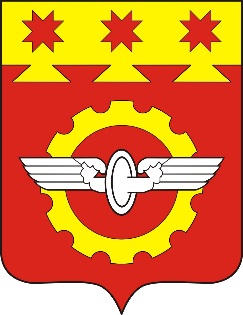 АДМИНИСТРАЦИЯГОРОДА КАНАШ                                                                                                                                     Чувашской РеспубликиПОСТАНОВЛЕНИЕ________ № ________    г. КанашОб утверждении Положения об обеспечении содержания зданий и сооружений муниципальных образовательных учреждений, обустройства прилегающих к ним территорий города Канаш Чувашской РеспубликиNНаименование конструкций/оборудования и устройствНаименование конструкций/оборудования и устройствОценка состояния, описание дефектовОценка состояния, описание дефектовПеречень необходимых и рекомендуемых работПеречень необходимых и рекомендуемых работПеречень необходимых и рекомендуемых работСроки и исполнителиСроки и исполнители1БлагоустройствоБлагоустройство2Фундаменты (подвал)Фундаменты (подвал)3Несущие стены (колонны)Несущие стены (колонны)4ПерегородкиПерегородки5Балки (фермы)Балки (фермы)6ПерекрытияПерекрытия7ЛестницыЛестницы8ПолыПолы9а) окнаа) окна10б) двери, воротаб) двери, ворота11КровляКровля12Наружная отделка:Наружная отделка:13а) архитектурные деталиа) архитектурные детали14б) водоотводящие устройстваб) водоотводящие устройства15Внутренняя отделкаВнутренняя отделка16Система отопленияСистема отопления17Система водоснабженияСистема водоснабжения18Система водоотведенияСистема водоотведения19Санитарно-технические устройстваСанитарно-технические устройства20ГазоснабжениеГазоснабжение21ВентиляцияВентиляция22Электроснабжение, освещениеЭлектроснабжение, освещение23Технологическое оборудованиеТехнологическое оборудование24и т.д.и т.д.Дата провер киВид проверкиОбъекты, кем прове дена проверка (долж ность, Ф.И.О)Описание выявленных недостат ков в содержании помещений и дефектов строитель ных конструк цийМероприя тия по устране нию замечаний, ответст венныйСрок устране ния замеча ний, ответст венныйОтметка об устра нении замеча ний (дата, подпись)1234567